St. John’s Lutheran Church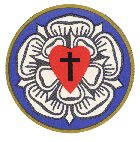 3597 W. Main St.Belleville, PARev. Ela J. Robertson - Pastor------------------------------------------------------------------------------------------------------------God loves you and so do we!
We celebrate the grace of God in the Lutheran tradition with song, reverence and joy.Our MissionWe, the members of St. John's congregation, promise to share the good news of Jesus Christ and to love one another through worship and service in our homes, church, community and the world.Our VisionTo be welcoming people who encourage God's love in our community through our prayers, devotion, benevolence, and deeds.717-935-2032 --- Church Office 717-935-2959 --- St. John’s Christian Daycare and PreschoolWebsite ---  stjohnsbelleville.orgFacebook -- facebook.com/StJohnsBelleville
OutreachComfort Knotting – This group meets several times a month to cut, piece, and knot comforters. Join us! Call the office for dates and times.Community Table Game Night – Join in the fun!6:30 – 8:00 pm the 3rd Thursday from Nov. – Apr. Bring your favorite table game and see if others would like to play it or just bring you. Meals on Wheels – Tuesday and ThursdayWe join other churches in the valley to cook and deliver meals to area seniors.Social Ministry – Sends a yearly care package to ourcollege students, Valley View residents and shut-ins; plans for the Mother/ Daughter banquet, Father/Son breakfast and Thanksgiving Tureen; organizes a Reverse Advent Calendar that provides boxes of food to needy families; collects soda tabs for Ronald McDonald house in Hershey and cancelled postage stamps for educational purposes; supports Crossroads and supports Camp Mount Luther.Christian Daycare and Preschool – This is oursignature mission outreach. Since 2004 we have been providing a Christian based program to children of area families Mon. thru Fri. - 6:00 am until 6:00 pm.International Mission – Each year, on BlanketSunday, the Comfort Knotting  group contributes 30 – 50 comforters to be shipped around the world.We pray for, as well as collect and ship supplies to our sister church in Liberia. We sponsor tuition for an average of 36 Liberian children who otherwise would not be able to go to school.